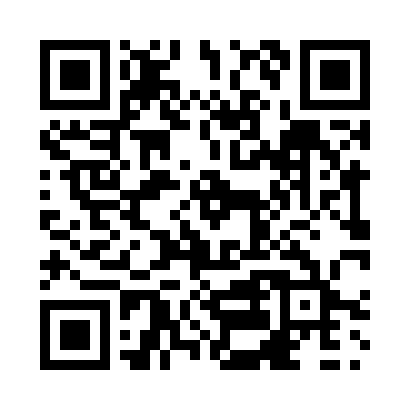 Prayer times for Underwood, Ontario, CanadaWed 1 May 2024 - Fri 31 May 2024High Latitude Method: Angle Based RulePrayer Calculation Method: Islamic Society of North AmericaAsar Calculation Method: HanafiPrayer times provided by https://www.salahtimes.comDateDayFajrSunriseDhuhrAsrMaghribIsha1Wed4:436:161:236:238:3110:042Thu4:416:151:236:238:3210:053Fri4:396:131:236:248:3310:074Sat4:386:121:236:258:3410:095Sun4:366:101:236:268:3510:106Mon4:346:091:236:268:3710:127Tue4:326:081:226:278:3810:148Wed4:306:071:226:288:3910:159Thu4:296:051:226:288:4010:1710Fri4:276:041:226:298:4110:1911Sat4:256:031:226:308:4210:2112Sun4:236:021:226:308:4410:2213Mon4:226:011:226:318:4510:2414Tue4:205:591:226:328:4610:2615Wed4:185:581:226:328:4710:2716Thu4:175:571:226:338:4810:2917Fri4:155:561:226:348:4910:3018Sat4:145:551:226:348:5010:3219Sun4:125:541:226:358:5110:3420Mon4:115:531:236:358:5210:3521Tue4:095:521:236:368:5310:3722Wed4:085:521:236:378:5410:3823Thu4:065:511:236:378:5510:4024Fri4:055:501:236:388:5610:4125Sat4:045:491:236:388:5710:4326Sun4:035:481:236:398:5810:4427Mon4:015:481:236:408:5910:4628Tue4:005:471:236:409:0010:4729Wed3:595:461:236:419:0110:4930Thu3:585:461:246:419:0210:5031Fri3:575:451:246:429:0310:51